СОБРАНИЕ ПРЕДСТАВИТЕЛЕЙ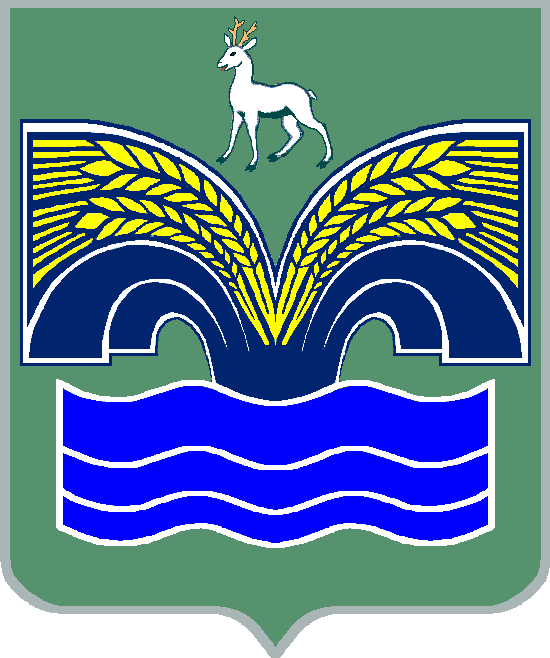 ГОРОДСКОГО ПОСЕЛЕНИЯ ВОЛЖСКИЙ МУНИЦИПАЛЬНОГО РАЙОНА КРАСНОЯРСКИЙСАМАРСКОЙ ОБЛАСТИТРЕТЬЕГО СОЗЫВАРЕШЕНИЕот  18 января  2018 года № 1Об одобрении проекта Соглашения о передаче осуществления полномочий по организации благоустройства территории поселения в части осуществления мероприятия по благоустройству и озеленению территорий муниципального района Красноярский Самарской области, расположенных вдоль гостевых и туристических маршрутов, заключаемого между Администрацией городского поселения Волжский муниципального района Красноярский Самарской области и Администрацией муниципального района Красноярский Самарской области В соответствии с частью 4 статьи 15 Федерального закона от 06.10.2003 № 131-ФЗ «Об общих принципах организации местного самоуправления в Российской Федерации», статьей 9 Устава городского поселения Волжский муниципального района Красноярский Самарскойобласти, Собрание представителей городского поселения Волжский муниципального района Красноярский Самарской области РЕШИЛО:1. Одобрить проект Соглашения, заключаемый между Администрацией городского поселения Волжский муниципального района Красноярский Самарской области и Администрацией муниципального района Красноярский Самарской области, о передаче осуществления полномочий по организации благоустройства территории поселения в части осуществления мероприятия по благоустройству и озеленению территорий муниципального района Красноярский Самарской области, расположенных вдоль гостевых и туристических маршрутов.         2. Поручить Главе городского поселения Волжский муниципального района Красноярский Самарской области В.Ю. Фадину заключить указанное Соглашение с Администрацией муниципального района Красноярский Самарской области и осуществить его официальное опубликование в газете «Красноярский вестник».3. Опубликовать настоящее решение в газете «Красноярский вестник».4. Настоящее решение вступает в силу со дня его официального опубликования. Председатель Собрания представителей городского поселения Волжский муниципального района Красноярский Самарской области _______________ А.А. Туймасов Глава городского поселения Волжский муниципального района Красноярский Самарской области_______________ В.Ю. Фадин